FORMULÁRIO DE ACEITE PARA ORIENTAÇÃO DE TRABALHO DE CONCLUSÃO DE CURSO (TCC) LICENCIATURA EM PEDAGOGIA MATRÍCULA EM TCC: 1 – EDU 192 (  )     2 – EDU193 (  )CURSO DE PEDAGOGIA: 17A – DIURNO (  )     30A – NOTUNO (  )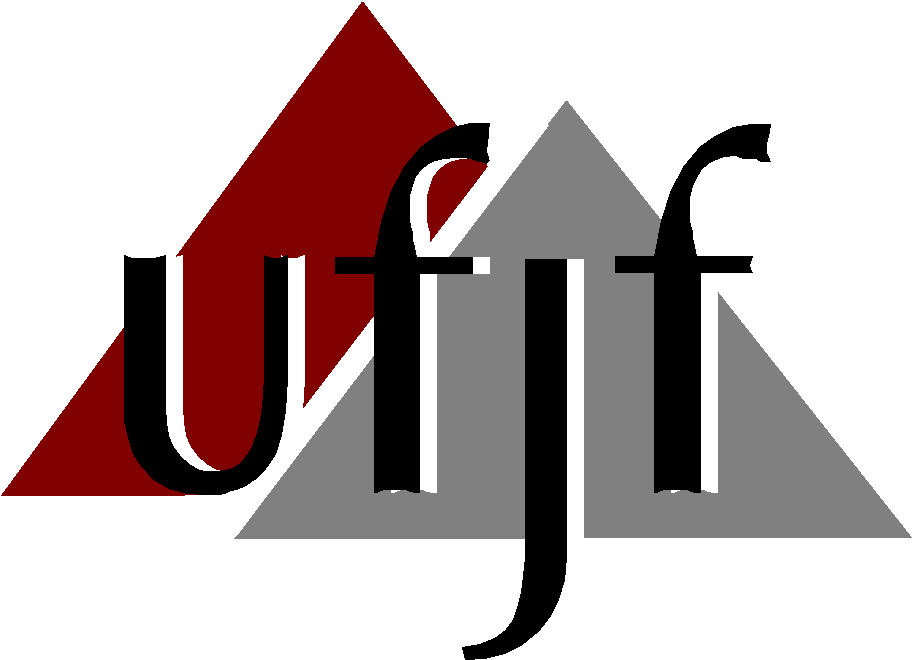 Universidade Federal de Juiz de ForaFaculdade de Educação Coordenação de PedagogiaNOME DA/DO DISCENTE:Nº DE MATRÍCULA:TELEFONES DA/DO DISCENTE PARA CONTATO:E-MAIL DO DISCENTE PARA CONTATO: PROFESSOR/A ORIENTADOR/A:SIAPE:TURMA:Ao/À Senhor/a Coordenador/a do Curso de Pedagogia, Autorizo a matrícula da/o licencianda/o referido.Em ___/___/____                                                     ________________________________________                                                                                                                                   Assinatura do/a Professor/a Orientador/aAo/À Senhor/a Coordenador/a do Curso de Pedagogia, Comprometo-me a cumprir o cronograma de atividades a serem definidas pelo/a orientador/a e ser assídua/o aos encontros por ele/ela agendados para orientação.Em ___/___/____                                                     ________________________________________                                                                                                                                  Assinatura do/a Licenciando/a em PedagogiaMatrícula realizada no SIGA em: ___ / ___ / ____Responsável: __________________________________________________________________